CRANBERRY SAUCECRANBERRY SAUCE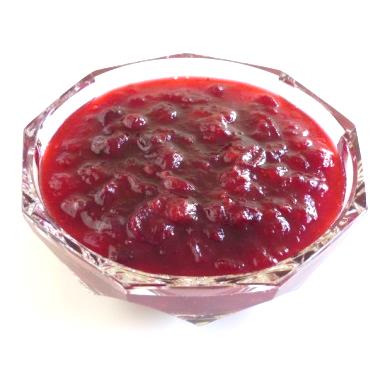 INGREDIENTSINGREDIENTS12 ounces cranberries1 cup white sugar1 cup orange juiceAdd all ingredients to listDIRECTIONSIn a medium sized saucepan over medium heat, dissolve the sugar in the orange juice. Stir in the cranberries and cook until the cranberries start to pop (about 10 minutes). Remove from heat and place sauce in a bowl. Cranberry sauce will thicken as it cools.In a medium sized saucepan over medium heat, dissolve the sugar in the orange juice. Stir in the cranberries and cook until the cranberries start to pop (about 10 minutes). Remove from heat and place sauce in a bowl. Cranberry sauce will thicken as it cools.